                           ROMÂNIA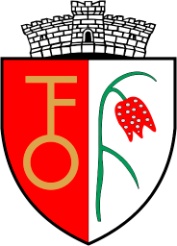                              Comuna/Oraşul/Municipiul/sectorul                               PRIMĂRIA COMUNEI HĂRMAN                              Compartiment UrbanismCodul de identificare fiscală: 4833941							Adresă/Cont IBAN/tel/fax/e-mailStrada Pieții Nr.1	Telefon:0268.367.221              0268.367.523Fax:       0268.367.144Email: urbanism@primariaharman.roDECLARAŢIE DE CONSIMŢĂMÂNT PRIVIND UTILIZAREA ŞI PRELUCRAREA DATELOR CU CARACTER PERSONAL       Prin semnarea prezentei, subsemnatul/a____________________________________________________, domiciliat(ă) în __________________________________________________________________________,        telefon______________________________, legitimat(ă) cu BI/CI seria _________, nr. __________,        emis de_______________________________, la data de __________________________,        solicit urmatorul înscris __________________________________________________________________Data _______________________                                                                 Semnatura _________________Declar că am luat la cunoştinţă obligativitatea de a-mi furniza datele personale şi faptul că îmi pot exercita toate drepturile prevăzute de Regulamentul UE nr. 679/2016 privind protecția datelor cu caracter personal și libera circulație a acestor date.Totodata, declar că am fost informat cu privire la:identitatea operatorului, respectiv Primăria Comunei Hărmandatele prelucratescopul în care se face prelucrarea: încheierea actului solicitatcaracterul obligatoriu/facultativ, după caz, al furnizării datelor personale În acest sens, îmi exprim acordul cu privire la prelucrarea datelor cu caracter personal înscrise în cartea/buletin de identitate, în vederea eliberării actului solicitat.Menționez că în exprimarea consimțamântului nu am fost influențat sau constrâns, sens în care îmi exprim acordul liber și în cunoștință de cauză. Nu îmi exprim acordul cu privire la prelucrarea datelor cu caracter personal înscrise în cartea/buletin de identitate, în vederea eliberării actului solicitat.Regulamentul UE nr. 679/2016 privind protecția datelor cu caracter personal și libera circulație a acestor date a intrat în vigoare la data de 25 mai 2016 și cu direct aplicabilitate începând cu data de 25 mai 2018.                                                                                                            Numele________________________________                                                                                                            Semnătura______________________________